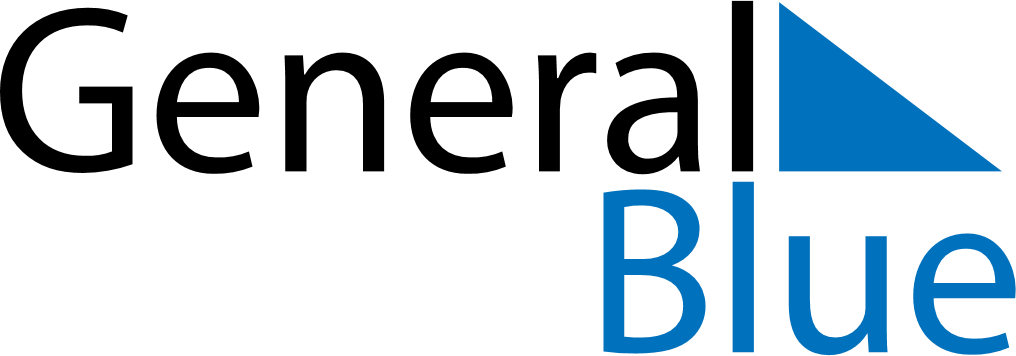 March 2022March 2022March 2022March 2022EthiopiaEthiopiaEthiopiaMondayTuesdayWednesdayThursdayFridaySaturdaySaturdaySunday1234556Victory at Adwa Day78910111212131415161718191920212223242526262728293031Day of Lament